Cold Water Meters/
Displacement TypeGENERALAll cold water meters (displacement type - magnetic drive 5⁄8” - 2”) furnished shall be produced from a manufacturing facility whose QMS is ISO 9001 certified, conform to the “Standard Specifications for Cold Water Meters” C700 latest revision issued by AWWA.LEAD FREE LEGISLATIONThere have been federal changes to the acceptable amount of lead in the drinking water system. Knowing that water meters have a life expectancy of approximately twenty (20) years, the utility wishes to ensure that meters purchased today will meet the Safe Drinking Water Act (SDWA) per NSF 372:The utility wishes to assure the safety of its drinking water.The utility wishes to safeguard its investment in metering infrastructure.Meter inventory that does not meet the SDWA (NSF/ANSI 372) lead free requirements will have to be returned to the manufacturer or scrapped at a cost that the utility is not willing to incur.Any meters not in compliance with these requirements that are physically removed from service for testing or repair cannot be reinstalled and will have to be scrapped at a cost that the utility is not willing to incur.As a result, the utility requires that all water meters submitted in this proposal be compliant with NSF/ANSI 61 and NSF/ANSI 372. Specifically:Meters shall be made of “lead free” alloy as defined by NSF/ANSI 61 and NSF/ANSI 372.Manufacturer shall provide a copy of a letter from NSF International on NSF letterhead documenting compliance with NSF/ANSI 61 and NSF/ANSI 372.TYPEOnly magnetic-driven, positive displacement meters of the flat nutating disc type will be acceptedbecause of enhanced low flow accuracy performance.SIZE, CAPACITY, LENGTHThe size, capacity, and meter lengths shall be as specified in AWWA Standard C700 (latest revision). The maximum number of disc nutations is not to exceed those specified in AWWA C700 latest revision. The meter maincase and cover shall be cast from NSF/ANSI 61 and NSF/ANSI 372 certified lead free alloy containing a minimum of 85% copper. The serial number should be stamped between the inlet or outlet port of the maincase and the register. Maincase markings shall be cast raised and shall indicate size, model, direction of flow, and NSF/ANSI 61 certification. Plastic maincases are not acceptable.Maincases for 5 ⁄8”, 3 ⁄4”, and 1” meters shall be of the removable bottom cap type with the bottom cap secured by four (4) bolts on 5 ⁄8” and 3 ⁄4” sizes and six (6) bolts on the 1” size. Intermediate meter maincases shall also be made of the same lead free brass material in sizes 11 ⁄2” and 2” with a cover secured to the maincase with eight (8) bolts. Meters with a frost plug, a screw-on design, or no bottom cap shall not be accepted in 5 ⁄8”- 1” sizes. The 5 ⁄8” meters shall have a synthetic polymer or cast iron bottom cap option.All lead free maincases shall be guaranteed free from manufacturing defects in workmanship and material for the life of the meter.All meters must be adaptable to a field programmable absolute encoder register without interruption of the customer’s service.BOLTSAll maincase bolts shall be of three hundred (300) series non-magnetic stainless steel to prevent corrosion.DIRECT READ STANDARD REGISTERThe register shall be of the straight reading sealed magnetic drive type and shall contain six (6) numeral wheels. Registers must be roll sealed and dry. All direct reading register cups shall be copper to prevent corrosion and be covered with a high-strength, impact-resistant flat glass lens to prevent breakage. The lens shall be positioned above the register box to allow for runoff of debris. The register lid shall overlap the register box to protect the lens. The register retaining ring shall be designed to absorb impact from the register. Register boxes and lids shall be of high-strength synthetic polymer or approved equivalent. All registers shall have the size, model, and date of manufacture stamped on the dial face. The dial shall have a red center sweep hand and shall contain one hundred (100) equally divided graduations at its periphery.The register must contain a low flow indicator with a 1:1 ratio to disc nutations to provide leak detection.Registers shall be secured to the maincase by means of a plastic tamperproof seal to allow for inline service replacement. Register seal screws are only accepted when supplied with attached sealing wire to at least one bottom cap bolt with seal wire holes of not less than 3 ⁄32” in diameter.Registers shall be guaranteed for at least ten (10) years. All meters will be guaranteed for one (1) year on material and workmanship.MEASURING CHAMBERThe measuring chamber shall be of a two-piece, snap-joint type with no fasteners allowed. The chamber shall be made of a non-hydrolyzing synthetic polymer.The control block shall be the same material as the measuring chamber and be located on the top of the chamber. The control block shall be located after the strainer.The measuring chamber outlet port shall be sealed to the maincase outlet port by means of an O-ring gasket.The flat nutating disc shall be a single piece made from non-hydrolyzing synthetic polymer and shall contain a type 316 stainless steel spindle. The nutating disc shall be equipped with a synthetic polymer thrust roller located within the disc slot. The thrust roller head shall roll on the buttressed track provided by the diaphragm.The chamber shall be warranted for ten (10) years against freeze damage if the meter has been equipped with a frost-proof cast iron.STRAINERSAll meters shall contain a removable polypropylene plastic strainer screen. The strainer shall be located near the maincase inlet port, before the measuring chamber. The strainer shall also function as the device that holds the measuring chamber in place within the maincase. Straps or other types of fasteners shall not be accepted.PERFORMANCETo ensure accuracy, each meter must be accompanied by a factory test tag certifying the accuracy at the flows required by AWWA C700.All meters shall be warranted as follows:Normal meter operating range shall be as follows:MANUFACTURERMeters and meter parts shall be manufactured, assembled, and tested within the United States. Manufacturers may be required to provide proof of where and what percentage of the meter register, chamber, and maincase is manufactured in the United States.Manufacturers shall have a minimum of fifteen (15) years of field and production experience with all sizes and models quoted.Manufacturers shall provide only one (1) model of meter which complies with these specifications. Suppliers must have been manufacturing meters for at least one hundred (100) years.SYSTEMS GUARANTEEAll meters shall be guaranteed upgradeable to the following Neptune systems without interruption of the customer’s service.ProRead™ (ARB® VI) AutoDetect Absolute EncoderE-CODER® (ARB VII) Solid State Absolute EncoderR900®FLOSEARCH® IITRICON/E®3TRICON®ProCoder™REMOTE CAPABILITY OPTIONSAll meters shall be equipped with encoder remote registers per AWWA C707 and meet all AWWA C700 performance standards.Acceptable meters shall be Neptune T-10® or approved equal.neptunetg.com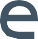 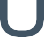 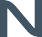 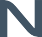 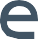 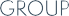 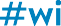 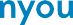 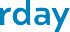 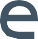 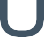 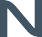 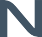 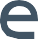 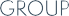 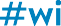 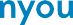 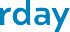 © 2024 Neptune Technology Group Inc. All Rights Reserved. The trademarks, logos and service marks displayed in this document herein are the property of Neptune Technology Group Inc., its affiliates or other third parties. Availability and technical specifications are subject to change without notice. Neptune engages in ongoing research and development to improve and enhance its products. Therefore, Neptune reserves the right to change product or system specifications without notice. SPEC 5/8-2 METER 02.24Neptune Technology Group 
1600 Alabama Highway 229Tallassee, AL 36078800-633-8754 f 334-283-7293SizeLow FlowLow Flow New Meter AccuracyLow Flow Repaired Meter Accuracy5/8”1/8  gpm @ 95%5 yrs or 500,000 gallons15 yrs or 1,500,000 gallons¾”1/4 gpm @ 95%5 yrs or 750,000 gallons15 yrs or 2,250,000 gallons1”3/8 gpm @ 95%5 yrs or 1,000,000 gallons15 yrs or 3,000,000 gallons1 ½”3/4 gpm @ 95%2 yrs or 1,600,000 gallons12 yrs or 5,000,000 gallons2”1 gpm @ 95%2 yrs or 2,700,000 gallons12 yrs or 8,000,000 gallonsSizeAccuracy Range ± 1.5%5/8”1/2 - 20 gpm3/4”3/4 - 30 gpm1”1 - 50 gpm1 ½””2 - 100 gpm2”2 1/2 – 160 gpm